MEETING MINUTESBoard Members Present: Elliott K. Ke (KPD), Stephen Courtney (C&C of Honolulu), Matthew Kurihara (HPD), Keola Tom (MPD), Rebecca Lieberman (Charter), Liz Gregg (ATT), Todd Omura (CIO Designee), Reed Mahuna (HIPD), Gregg Okamoto (MPD), Ji Sook Kim (Consumer Advocate Designee), Keola Tom (MPD), Nani Blake (T-Mobile)Board Members Not Present: Francis Alueta (HT), Corey Shaffer (Verizon)Staff: Royce Murakami (E911), Stella Kam (AG)Guests: Thalia Burns (HPD), Frannie Chung (EMS), Stacy Domingo (HIFD), Edward Fujioka (EMS), Robert Fujitake (HIPD), Wayne Hirasa (Alakaina), Glenn Kobashigawa (HT), Patrick Leddy (LLC), Lorrin Okumura (EMS), Davlynn Racadio (MPD), Ariel Ramos (KPD), Darren Rose (KPD), Tony Ramirez (VSE), Tony Velasco (DIT), Valorie Taylor (Intrado), Ruth Zipfel (Eagleview), Jeff Reeve (ATT), Calvin Sung (HPD), Lavina Taovao (KPD)Call to Order, Public NoticeThe meeting was called to order by the Board Chair. Public notice was given.Public Testimony Will Be Taken on All Agenda Items as Those Items Occur During the MeetingRoll Call, QuorumA roll call was taken, quorum was present for the Board.Voting of New Board Chair & Vice ChairBoard Chair stated that he has opened the floor for nominations for Board Chair. No nominations were stated. Board Chair nominated Corey Shaffer as Board Chair. He added that he spoke with Corey Shaffer and was open to taking the position. Board Chair motioned to nominate Corey Shaffer for Board Chair. Rebecca Lieberman seconded the motion. A voice vote was taken, motion was unanimously approved.Board Chair stated that he has opened the floor for nominations for Vice Chair. No nominations were stated. Board Chair nominated Keola Tom for Vice Chair. Board Chair motioned to nominate Keola Tom for Vice Chair. Reed Mahuna seconded the motion. A voice vote was taken, motion was unanimously approved.Review and Approval of January’s Meeting MinutesBoard Chair requested a motion to approve January’s Meeting Minutes. Rebecca Lieberman motioned to approve January’s Meeting Minutes. Reed Mahuna seconded the motion. A voice vote was taken, motion was unanimously approved.Committee Updates by Committee ChairsCommunications Committee – Davlynn RacadioUpdate on Intrado/Hawaiian Telcom UpgradeDavlynn Racadio stated no further updates.Technical Committee – Shawn KurataniNo UpdatesShawn Kuratani is not present to give update.Advisory Committee – Rebecca LiebermanUpdates on Legislative SessionHB1040 Enhanced 911 Board Membership: Director of Law EnforcementRebecca Lieberman stated no further updates.Finance Committee – Edward FujiokaReview of Monthly Y-T-D (Year to Date) Cash FlowEdward Fujioka stated no further updates.Public Service Answering Point Status Updates on Recruitment and other Personnel IssuesKauai Police Department – Ariel RamosUpdate on Recruitment Process/Strategies and Personnel TrainingUpdate on Personnel Issues and VacanciesAriel Ramos stated no further updates.Oahu Police Department – Matthew KuriharaUpdate on Recruitment Process/Strategies and Personnel TrainingUpdate on Personnel Issues and VacanciesMatthew Kurihara stated no further updates.Oahu Fire Department – Shawn KurataniUpdate on Recruitment Process/Strategies and Personnel TrainingUpdate on Personnel Issues and VacanciesShawn Kuratani is not present to give update.Oahu Emergency Medical Services – Lorrin Okumura, Diana Chun, Frannie ChungUpdate on Recruitment Process/Strategies and Personnel TrainingUpdate on Personnel Issues and VacanciesLorrin Okumura stated no further updates.Maui Police Department – Davlynn RacadioUpdate on Recruitment Process/Strategies and Personnel TrainingUpdate on Personnel Issues and VacanciesDavlynn Racadio stated no further updates.Molokai Police Department – Davlynn RacadioUpdate on Recruitment Process/Strategies and Personnel TrainingUpdate on Personnel Issues and VacanciesDavlynn Racadio stated no further updates.Hawaii Police Department – Robert FujitakeUpdate on Recruitment Process/Strategies and Personnel TrainingUpdate on Personnel Issues and VacanciesRobert Fujitake stated no further updates.Hawaii Fire Department – Stacy DomingoUpdate on Recruitment Process/Strategies and Personnel TrainingUpdate on Personnel Issues and VacanciesStacy Domingo stated no further updates.Executive Director’s ReportACH Deposit FormsExecutive Director stated that he has received all ACH Deposit forms from all agencies and will notify everyone once we begin using this new process.Waiver of Attorney/Client Privilege AG Opinion on Diversion of FundsPlease see Items for Discussion, Consideration, and Action under Waiver of Attorney/Client Privilege AG Opinion on Diversion of Funds.Budget & Finance Revenue & Administrative Assessments FY 2023-20244th Quarter ShortageExecutive Director stated that we have been paying the Budget & Finance Revenue & Administrative Assessment on a quarterly basis and will experience a shortage in the 4th quarter. He added that $800,289 was budgeted for the assessment and currently paid out $208,400 for the 1st quarter and $255,346 for the 2nd quarter leaving a remaining balance of $336,541. Executive Director is recommending that no further requests be accepted from the reserve have currently has a balance of $189,296. Furthermore, stated that once we understand the cost of the assessment will be for the 4th quarter, requests for funding from the reserve will be accepted. In conclusion, stated the reasons for the shortage are due to an increase in the administrative assessment from 2.33% to 2.79% and the increase in revenue from interest on our account was more than we anticipated and planned for in our budget.Items for Discussion, Consideration, and Action911 Timeline Update (VSE)Status Report on All CountiesWaiver of Attorney/Client Privilege AG Opinion on Diversion of FundsStella Kam requested that the Board waive the attorney client privilege for this AG Opinion that was drafted several years ago to Chair Paul Ferreira regarding the diversion of 9-1-1 funds. She added that this document will be important to share with legislature to ensure 9-1-1 funds are disbursed properly and not used as another source of funding for non-related 9-1-1 services. Board Chair responded stating that if the AG Opinion was communicated to the legislature. Rebecca Lieberman responded stating that she and the Executive Director did not communicate that in significant detail during their meeting. She added that the primary focus was to ensure that the bill was heard and did not want to distract them from the purpose of our bill.Board Chair requested a motion to waive Attorney/Client Privilege of the AG’s Opinion crafted by Stella Kam on the Diversion of Funds. Reed Mahuna motioned to approve this request. Ji Sook Kim seconded the motion. A voice vote was taken, motion was unanimously approved.Additional Items Proposed by Meeting Attendees.Edward Fujioka asked the Executive Director for this current fiscal year if the $2,000,000 budgeted for Next Generation 9-1-1 could be used to cover contracts next fiscal year to cover the deficit in the Fiscal Year 2025 Budget. Executive Director responded that the funding should only be used for Next Generation 9-1-1 as the fiscal year ends and we are experiencing a shortage of funds and all other options have been explored. If the Board approves the use of the funds to cover other contracts it would be acceptable.Edward Fujioka asked the Executive Director if we have an analysis of the total cost of Next Generation 9-1-1. He stated that he watched the hearing that occurred for SB 3028 and noted comments made by Senator Wakai. Executive Director responded stating that he sent over Winbourne’s Analysis of Next Generation 9-1-1, Fiscal Year 2024-2028 Strategic Budget Plan, and the Board’s Annual Report to Legislature to the Ways & Means Committee and is awaiting their response. Rebecca Lieberman responded that she and the Executive Director will meet with the Ways & Means Committee to further discuss.AnnouncementsFuture Virtual Meeting Dates/Times (9:00AM-12:00PM)Thursday, March 14, 2024 (Combined Meeting)Future Conference Dates (3 Months of Advanced Approval Required)9-1-1 Goes to Washington February 25-28, 2024, Ritz Carlton, Pentagon CityNENA (National Emergency Number Association) Conference June 28 – July 3, 2024, Kissimmee, FloridaAPCO (Association of Public-Safety Communications Officials) Conference August 4-7, 2024, Orlando FloridaAdditional Announcements from Meeting AttendeesOpen Forum: Public comment on issues not on the Board Meeting AgendaThere was no public comment on issues not on the agenda.AdjournmentRebecca Lieberman motioned to adjourn the meeting. Ji Sook Kim seconded the motion. A voice vote was taken, and the adjournment was unanimously approved. The meeting was adjourned.JOSH GREEN, M.D.GOVERNORKe Kiaʻāina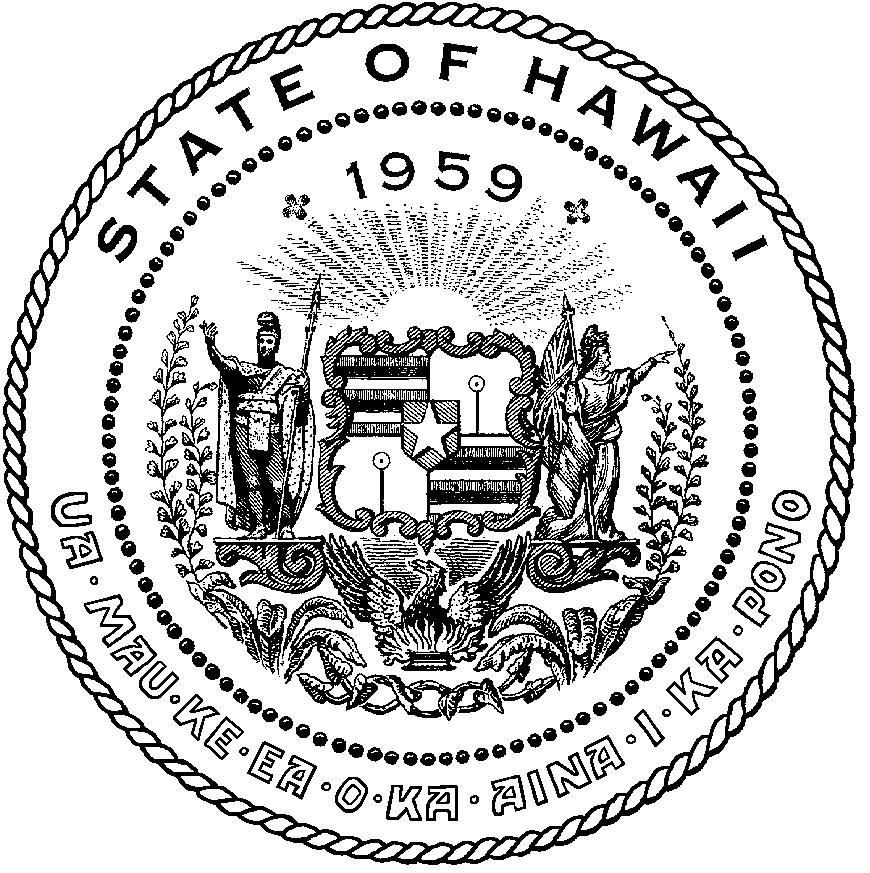 KEITH A. REGANCOMPTROLLERKa Luna Hoʻomalu Hana LaulāMEOH-LENG SILLIMANDEPUTY COMPTROLLERKa Hope Luna Hoʻomalu Hana LaulāSTATE OF HAWAIʻI | KA Mokuʻāina o HawaiʻiDEPARTMENT OF ACCOUNTING AND GENERAL SERVICES | KA ʻOihana LOIHELU A LAWELAWE LaulāP.O. BOX 119, HONOLULU, HAWAII 96810-0119Enhanced 911 Board MeetingThursday, February 8, 20249:00 am – 12:00 pm